FORMULAIRE DE RAPPORT D'ÉVÉNEMENT LEAN RAPID IMPROVEMENT (KAIZEN)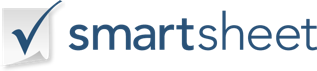 INFORMATIONS GÉNÉRALESINFORMATIONS GÉNÉRALESINFORMATIONS GÉNÉRALESINFORMATIONS GÉNÉRALESINFORMATIONS GÉNÉRALESINFORMATIONS GÉNÉRALESINFORMATIONS GÉNÉRALESINFORMATIONS GÉNÉRALESINFORMATIONS GÉNÉRALESNOM DE L'ÉVÉNEMENTNOM DE L'ÉVÉNEMENTEMPLACEMENTEMPLACEMENTFACILITATEURFACILITATEURCOMMANDITAIRE EXÉCUTIFCOMMANDITAIRE EXÉCUTIFCHEF D'ÉQUIPECHEF D'ÉQUIPECHAMPION DE LA CHAÎNE DE VALEURCHAMPION DE LA CHAÎNE DE VALEURDATE DE L'ÉVÉNEMENTDATE DE L'ÉVÉNEMENTÉQUIPEÉQUIPEÉQUIPEÉQUIPEÉQUIPEÉQUIPEÉQUIPEÉQUIPEÉQUIPENOM DU MEMBRECOMPÉTENCE / RÔLECOMPÉTENCE / RÔLENOM DU MEMBRENOM DU MEMBRENOM DU MEMBRECOMPÉTENCE / RÔLECOMPÉTENCE / RÔLECOMPÉTENCE / RÔLEAMÉLIORATIONAMÉLIORATIONAMÉLIORATIONAMÉLIORATIONAMÉLIORATIONAMÉLIORATIONAMÉLIORATIONAMÉLIORATIONAMÉLIORATIONBUT / OBJECTIFS DE L'ÉVÉNEMENTBUT / OBJECTIFS DE L'ÉVÉNEMENTBUT / OBJECTIFS DE L'ÉVÉNEMENTPRINCIPALES AMÉLIORATIONSPRINCIPALES AMÉLIORATIONSPRINCIPALES AMÉLIORATIONSPRINCIPALES AMÉLIORATIONSPRINCIPALES AMÉLIORATIONSPRINCIPALES AMÉLIORATIONSAVANTAGES MESURABLESAVANTAGES MESURABLESAVANTAGES MESURABLESAVANTAGES MESURABLESAVANTAGES MESURABLESAVANTAGES MESURABLESAVANTAGES MESURABLESAVANTAGES MESURABLESAVANTAGES MESURABLESMÉTRIQUEMÉTRIQUEMÉTRIQUEUNITÉ DE MESUREMESURE – AVANT –MESURE – AVANT –MESURE – AVANT –MESURE – APRÈS –CHANGEMENT PROJETÉAVANTAGES SUPPLÉMENTAIRESAVANTAGES SUPPLÉMENTAIRESAVANTAGES SUPPLÉMENTAIRESAVANTAGES SUPPLÉMENTAIRESAVANTAGES SUPPLÉMENTAIRESAVANTAGES SUPPLÉMENTAIRESAVANTAGES SUPPLÉMENTAIRESAVANTAGES SUPPLÉMENTAIRESAVANTAGES SUPPLÉMENTAIRESDOCUMENTATION SUPPLÉMENTAIRE   graphiques / graphiques / photos / etc. joints, placés ou liens fournisDOCUMENTATION SUPPLÉMENTAIRE   graphiques / graphiques / photos / etc. joints, placés ou liens fournisDOCUMENTATION SUPPLÉMENTAIRE   graphiques / graphiques / photos / etc. joints, placés ou liens fournisDOCUMENTATION SUPPLÉMENTAIRE   graphiques / graphiques / photos / etc. joints, placés ou liens fournisDOCUMENTATION SUPPLÉMENTAIRE   graphiques / graphiques / photos / etc. joints, placés ou liens fournisDOCUMENTATION SUPPLÉMENTAIRE   graphiques / graphiques / photos / etc. joints, placés ou liens fournisDOCUMENTATION SUPPLÉMENTAIRE   graphiques / graphiques / photos / etc. joints, placés ou liens fournisDOCUMENTATION SUPPLÉMENTAIRE   graphiques / graphiques / photos / etc. joints, placés ou liens fournisDOCUMENTATION SUPPLÉMENTAIRE   graphiques / graphiques / photos / etc. joints, placés ou liens fournisB E F O R EB E F O R EB E F O R EA F T E RA F T E RA F T E RA F T E RA F T E RA F T E R